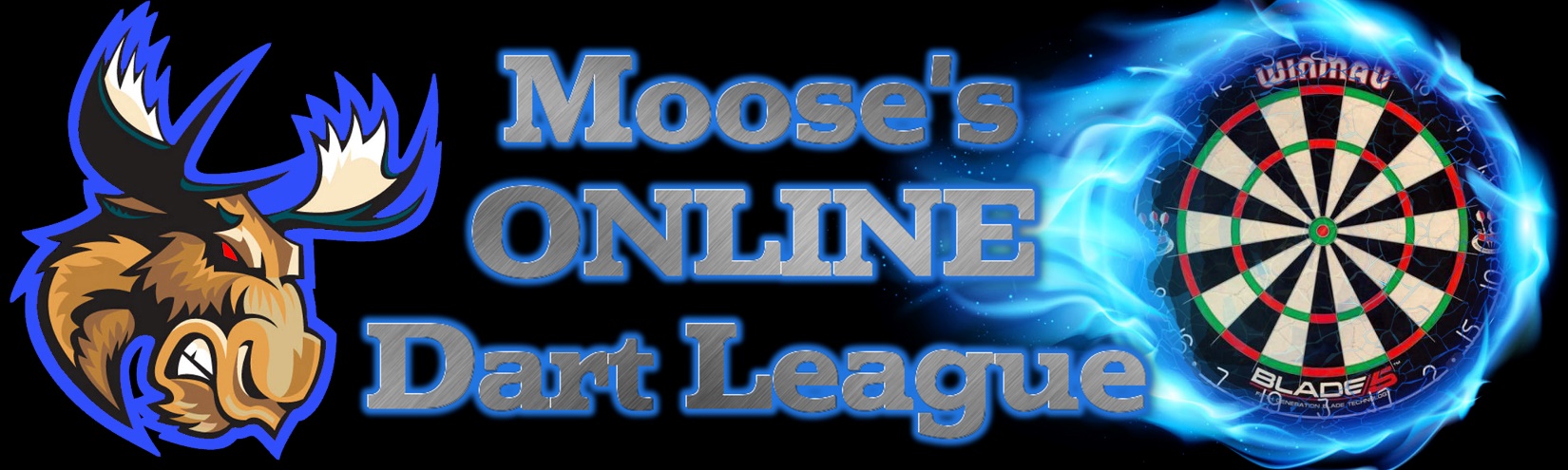 Season 4.0 – Start Date 7-14-2020Format – Two rounds of Round Robin within each groupWeeks 1-3 – Play each player within your group 3 legs. Format 501 (Straight In/Double Out), Cricket, 301 (Double-Double)PLAY ALL 3 LEGS – Alternating Starts – Use Random Start to start matchFinal Brackets – Double EliminationSeeding – Total leg wins, Match Wins, tie breaker – head to headTop half of seedings will be in One bracket, Bottom half of seedings will be in anotherRounds 1, 2 – Best of 5 – 501, Cricket, Cricket, 501, 301(DI/DO). Alternating Starts. Top seed StartsSemi Finals and Final – Best of 7 – 501, Cricket, Cricket, 501, 501, Cricket, 301. Alternating Starts. Higher Seed StartsLosers Bracket – Best of 3 – 501, Cricket, 301. Alternating Starts. Higher Seed StartsAll Matches Scored via dart connect. Please Enter everyone in your group, including their emails in your Dart Connect Contact list prior to your matches. Many would like to track stats. A webcam/phone with video (FB messenger/facetime/skype) is preferred but not required. Be available via text or call from your opponent if you are not using any of the video methods to start game and if there are any scoring problems. Please be patient and help one another, some are more savvy with dart connect than others.Send all scores via Facebook (I will create a thread for each round) or by email (moosedartleague@gmail.com) if you do not have Facebook.I will post the groups and the schedule in the Facebook page and on the web page - https://www.fpdarts.net/moose-s-online-leaguePlease try to follow the schedule. If you cannot make your match at a given time, please reach out to your opponent to schedule it, don’t expect me to do it. It can be played at any time both players agree. I’ll send a contact list, with emails and numbers out with the schedule. 